Facebook Reveals Plan to Get Rid of Revenge PornFor now, there’s no artificial intelligence that can identify an image as non-consensual; however, if a user labels an image as revenge porn, Facebook has started using pattern recognition that can block the propagation of those images and warn users about the issue.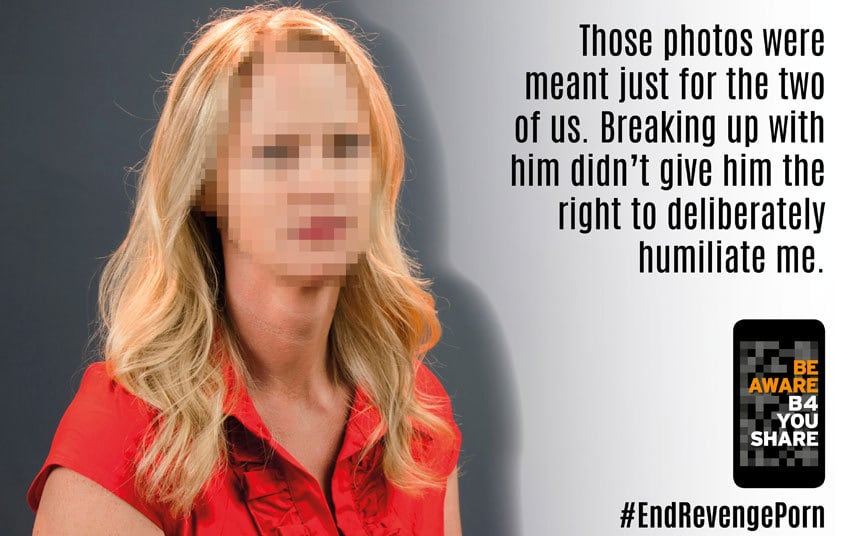 New York Post 4.18.17http://nypost.com/2017/04/18/facebook-reveals-plan-to-get-rid-of-revenge-porn/Image credit:http://i.telegraph.co.uk/multimedia/archive/03197/card-1_3197800k.jpg